בס"ד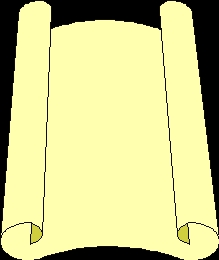 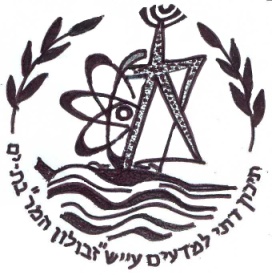 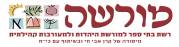 א. מדוע נאמר במשנה כי בחודש אב ממעטין בשמחה, היה צריך לומר: מרבים בעצבות לפי שבחודש אב נחרבו שני בתי המקדש? ב. מדוע קשרה הגמ' בין חודש אב לחודש אדר דווקא? ג. מדוע נקבעה השמחה לכל חודש אדר ולא רק לפורים החל בי"ד וט"ו באדר? ד. מדוע לא ציינה הגמ' באיזה סוג שמחה יש להרבות במהלך חודש אדר? 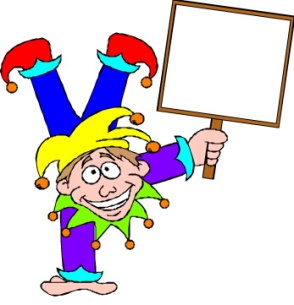 